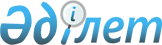 О признании утратившим силу решения акима сельского округа имени М. Шаменова от 14 декабря 2016 года № 8 "Об определении мест выпаса животных"Решение акима сельского округа М. Шаменов Жалагашского района Кызылординской области от 15 мая 2017 года № 6. Зарегистрировано Департаментом юстиции Кызылординской области 30 мая 2017 года № 5853
      В соответствии с Законом Республики Казахстан от 6 апреля 2016 года "О правовых актах" аким сельского округа имени М.Шаменова РЕШИЛ:
      1. Признать утратившим силу решение акима сельского округа имени М.Шаменова от 14 декабря 2016 года № 8 "Об определении мест выпаса животных" (зарегистрировано в Реестре государственной регистрации нормативных правовых актов за № 5682 от 27 декабря 2016 года, опубликовано в информационно-правовой системе "Әділет" от 30 декабря 2016 года и в газете "Жалағаш жаршысы" от 7 января 2017 года).
      2. Настоящее решение вводится в действие со дня первого официального опубликования.
					© 2012. РГП на ПХВ «Институт законодательства и правовой информации Республики Казахстан» Министерства юстиции Республики Казахстан
				
      Аким сельского

      округа имени М.Шаменова

Г. Сулейменов
